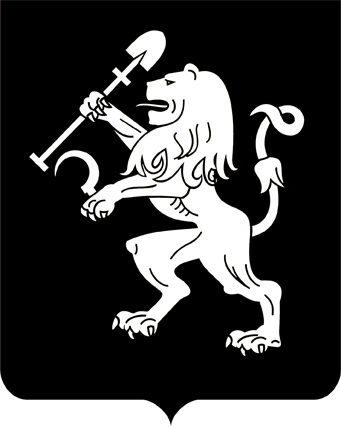 АДМИНИСТРАЦИЯ ГОРОДА КРАСНОЯРСКАРАСПОРЯЖЕНИЕОб утверждении Порядка взаимодействия органов администрации города Красноярска при рассмотрении инициативных проектов, а также при организации конкурсного отбора инициативных проектовВ соответствии со статьей 26.1 Федерального закона от 06.10.2003 № 131-ФЗ «Об общих принципах организации местного самоуправления в Российской Федерации», решением Красноярского городского Совета депутатов от 16.06.2021 № 12-166 «Об инициативных проектах               в городе Красноярске», руководствуясь статьями 41, 58, 59 Устава             города Красноярска:1. Утвердить Порядок взаимодействия органов администрации  города Красноярска при рассмотрении инициативных проектов, а также при организации конкурсного отбора инициативных проектов, реализуемых на территории города Красноярска, согласно приложению.2. Определить уполномоченным органом администрации города, ответственным за организацию работы по рассмотрению инициативных проектов, а также по организационно-техническому обеспечению             деятельности конкурсной комиссии, департамент городского хозяйства администрации города (далее – уполномоченный орган).3. Определить органом администрации города, ответственным             за опубликование и размещение на официальном сайте администрации города информации о внесении, рассмотрении инициативного проекта, о ходе реализации инициативных проектов, а также иной информации, предусмотренной статьей 26.1 Федерального закона от 06.10.2003 № 131-ФЗ «Об общих принципах организации местного самоуправления в Российской Федерации», уполномоченный орган.4. Управлению информатизации и связи администрации города разработать на официальном сайте администрации города Красноярска раздел «Инициативные проекты» до 01.09.2021. 5. Признать утратившими силу с 01.01.2022:постановление администрации города от 25.05.2018 № 357             «Об инициативном бюджетировании в городе Красноярске»;постановление администрации города от 20.08.2018 № 528               «О внесении изменений в постановление администрации города             от 25.05.2018 № 357»;постановление администрации города от 02.07.2020 № 514              «О внесении изменений в постановление администрации города               от 25.05.2018 № 357»;распоряжение администрации города от 01.11.2017 № 313-р             «О создании межведомственной консультативной комиссии по вопросам реализации инициативного бюджетирования в городе Крас-ноярске»;распоряжение администрации города от 23.11.2017 № 341-р               «О внесении изменений в распоряжение администрации города                от 01.11.2017 № 313-р»;распоряжение администрации города от 14.02.2018 № 51-р               «О внесении изменений в распоряжение администрации города                от 01.11.2017 № 313-р»;распоряжение администрации города от 05.07.2018 № 259-р               «О внесении изменений в распоряжение администрации города                  от 01.11.2017 № 313-р»;распоряжение администрации города от 26.07.2018 № 296-р              «О внесении изменений в распоряжение администрации города            от 01.11.2017 № 313-р»;распоряжение администрации города от 02.07.2020 № 213-р            «О внесении изменений в распоряжение администрации города              от 01.11.2017 № 313-р»;распоряжение администрации города от 07.09.2020 № 301-р           «О внесении изменений в распоряжение администрации города             от 01.11.2017 № 313-р»;распоряжение администрации города от 01.12.2020 № 388-р                «О внесении изменений в распоряжение администрации города                от 01.11.2017 № 313-р»;распоряжение администрации города от 27.01.2021 № 19-р              «О внесении изменения в распоряжение администрации города                  от 01.11.2017 № 313-р».6. Настоящее распоряжение вступает в силу со дня его официального опубликования и применяется, за исключением пункта 6 настоящего распоряжения, к правоотношениям по рассмотрению инициативных проектов начиная с инициативных проектов, внесенных в администрацию города Красноярска в 2021 году.7. Настоящее распоряжение опубликовать в газете «Городские   новости» и разместить на официальном сайте администрации города.Глава города                                                                                 С.В. ЕреминПриложениек распоряжениюадминистрации города	от ____________ № _________ПОРЯДОКвзаимодействия органов администрации города Красноярска при рассмотрении инициативных проектов, а также при организации конкурсного отбора инициативных проектов, реализуемых на территории города КрасноярскаI. Общие положения1. Настоящий Порядок регулирует сроки и последовательность действий органов администрации города Красноярска (далее – администрация города) при рассмотрении инициативных проектов (далее –             Порядок), а также при организации конкурсного отбора инициативных проектов, реализуемых на территории города Красноярска.2. Термины и понятия, используемые в настоящем Порядке,            по своему значению соответствуют терминам и понятиям, используемым в Федеральном законе от 06.10.2003 № 131-ФЗ «Об общих                принципах организации местного самоуправления в Российской                     Федерации», в решении Красноярского городского Совета депутатов                      от 16.06.2021 № 12-166 «Об инициативных проектах в городе Красноярске» (далее – решение № 12-166).3. Рассмотрение инициативных проектов, а также проведение конкурсного отбора инициативных проектов осуществляется в соответствии с решением № 12-166.4. Администрации районов в городе оказывают консультативную помощь инициаторам проектов по вопросам формирования инициативного проекта, прилагаемых к нему документов и материалов, а также       по вопросам выдвижения, обсуждения, внесения и реализации инициативного проекта.5. Уполномоченный орган ежегодно до 1 августа обеспечивает разработку и принятие постановления администрации города, которым устанавливаются даты и время приема инициативных проектов в пределах срока, установленного решением № 12-166, а также объем средств бюджета города, который планируется направить на реализацию инициативных проектов в городе Красноярске в очередном финансовом году, состав конкурсной комиссии.Для формирования конкурсной комиссии уполномоченный орган заблаговременно направляет обращение в постоянную комиссию               Красноярского городского Совета депутатов, к основным направлениям деятельности которой отнесены вопросы создания условий для деятельности общественных объединений, территориального общественного самоуправления, поддержки гражданских и общественных инициатив.6. Прием инициативных проектов осуществляется уполномоченным органом в срок, установленный постановлением администрации города.II. Рассмотрение инициативных проектов7. Инициативный проект подлежит обязательному рассмотрению администрацией города в течение тридцати календарных дней с даты его внесения с учетом срока проведения конкурсного отбора инициативных проектов.8. Уполномоченный орган регистрирует поступивший инициативный проект в день его внесения с указанием времени внесения. Информация о внесении инициативного проекта формируется            на основании сведений титульного (первого) листа инициативного проекта и должна содержать сведения, предусмотренные Федеральным          законом от 06.10.2003 № 131-ФЗ «Об общих принципах организации местного самоуправления в Российской Федерации», а также сведения об инициаторах проекта.9. Уполномоченный орган в течение трех рабочих дней с даты внесения инициативного проекта размещает информацию о внесении инициативного проекта на официальном сайте администрации города                с информированием жителей города о возможности представления  своих замечаний и предложений жителями города, достигшими шестнадцатилетнего возраста, касающихся инициативного проекта, в уполномоченный орган и (или) на официальный сайт администрации города               в течение пяти рабочих дней с даты размещения информации о внесении инициативного проекта на официальном сайте администрации             города.10. Уполномоченный орган не позднее одного рабочего дня,           следующего за днем внесения инициативного проекта, направляет                копию инициативного проекта, приложенных к нему документов                     и материалов, в том числе в электронной форме, в отраслевые органы администрации города (исходя из их компетенции), юридическое управление администрации города, администрацию района в городе,               на территории которой планируется реализация инициативного проекта, для рассмотрения.Уполномоченный орган также рассматривает внесенный инициативный проект, если рассмотрение проблемы, описанной в инициативном проекте, находится в его компетенции.11. Органы администрации города, указанные в пункте 10 настоящего Порядка, за исключением юридического управления администрации города, в течение пяти рабочих дней с даты получения инициативного проекта направляют уполномоченному органу мотивированные предложения о поддержке инициативного проекта либо об отказе                   в поддержке инициативного проекта с указанием основания для                    отказа, предусмотренного решением № 12-166 (далее – основание для отказа). Юридическое управление администрации города в течение пяти рабочих дней с даты получения инициативного проекта готовит мотивированное заключение по нему на предмет наличия или отсутствия       оснований для отказа, предусмотренных подпунктами 2, 3 пункта 5.3 Положения об инициативных проектах в городе Красноярске, утвержденного решением № 12-166. 12. На основе мотивированных предложений органов администрации города, указанных в пункте 10 настоящего Порядка, заключения юридического управления администрации города, с учетом замечаний        и предложений жителей города по инициативному проекту (при их наличии) уполномоченный орган в течение пяти рабочих дней, следующих за днем получения мотивированных предложений, заключения юридического управления администрации города, осуществляет подготовку заключения по инициативному проекту (далее – заключение),               в котором указывается: наименование инициативного проекта;наличие либо отсутствие оснований для отказа в поддержке               инициативного проекта с указанием основания для отказа и его аргументации;вывод о возможности (невозможности) поддержки инициативного проекта.Заключение подписывается руководителем уполномоченного             органа.13. На основании мотивированных предложений об отказе в поддержке инициативных проектов, заключения юридического управления администрации города по инициативным проектам, по которым имеются основания для отказа, уполномоченный орган осуществляет подготовку уведомления в адрес инициатора проекта (представителя инициатора) за подписью руководителя уполномоченного органа об отказе                 в поддержке инициативного проекта и возврате его инициатору проекта (представителю инициатора) с указанием основания для отказа.Проект уведомления об отказе в поддержке инициативного проекта согласовывается уполномоченным органом с органами администрации города, указанными в пункте 10 настоящего Порядка. С юридическим управлением администрации города указанный проект согласовывается только в случае получения заключения о наличии оснований для отказа, предусмотренных пунктом 11 настоящего Порядка.В случае отказа в поддержке инициативного проекта в связи                с наличием возможности решения описанной в инициативном проекте проблемы более эффективным способом, в уведомление включается предложение инициатору проекта (представителю инициатора) доработать инициативный проект совместно с органом администрации города, в компетенцию которого входит рассмотрение проблемы, описанной               в инициативном проекте.В уведомлении об отказе в поддержке инициативного проекта может быть рекомендовано инициатору проекта (представителю инициатора) представить инициативный проект на рассмотрение органа местного самоуправления иного муниципального образования или госу-дарственного органа в соответствии с их компетенцией.14. В случае если только в отношении одного из внесенных инициативных проектов уполномоченным органом сделано заключение                с выводом о возможности поддержки инициативного проекта и отсутствии оснований для отказа, конкурсный отбор инициативных проектов уполномоченным органом не организуется.15. В случае если уполномоченным органом сделано заключение с выводом о возможности поддержки инициативного проекта и отсутствии оснований для отказа в отношении нескольких внесенных инициативных проектов, уполномоченный орган организует проведение              конкурсного отбора инициативных проектов.16. Конкурсный отбор объявляется телефонограммой в адрес членов конкурсной комиссии за подписью председателя конкурсной               комиссии.17. Уполномоченный орган уведомляет инициатора проекта (представителя инициатора) о проведении конкурсного отбора инициативных проектов и о дате рассмотрения конкурсной комиссией инициативного проекта не позднее чем за два рабочих дня до даты заседания конкурсной комиссии.18. По результатам заседания конкурсной комиссии уполномоченный орган осуществляет подготовку протокола заседания конкурсной комиссии с итогами конкурсного отбора и обеспечивает его подписание в течение одного рабочего дня, следующего за днем заседания конкурсной комиссии.19. Уполномоченный орган в день подписания протокола заседания конкурсной комиссии размещает на официальном сайте администрации города и направляет его в департамент информационной политики для опубликования в газете «Городские новости».20. Подготовка проекта правового акта администрации города             о поддержке инициативных проектов осуществляется уполномоченным органом:на основании заключения, указанного в пункте 14 настоящего            Порядка, – в случае, когда конкурсный отбор инициативных проектов      не проводится;на основании протокола заседания конкурсной комиссии – в случае, когда конкурсный отбор инициативных проектов проводится.21. Уведомление об отказе в поддержке инициативного проекта, копия правового акта администрации города о поддержке инициативных проектов направляются уполномоченным органом соответствующим инициаторам проектов (представителю инициатора) не позднее       пяти рабочих дней, следующих за днем подписания уведомления              или утверждения правового акта администрации города.22. Уполномоченный орган в течение пяти рабочих дней после принятия администрацией города решения о поддержке инициативного проекта либо об отказе в поддержке инициативного проекта размещает информацию о рассмотрении инициативного проекта администрацией города, включающую сведения об инициаторах проекта и решении, принятом администрацией города, на официальном сайте администрации города. III. Взаимодействие органов администрации города 
при реализации инициативных проектов23. Администрация района в городе, на территории которой реализуется инициативный проект, формирует и направляет в уполномоченный орган информацию о ходе реализации инициативного проекта;             в течение 20 календарных дней с даты завершения реализации инициативного проекта отчет об итогах реализации инициативного проекта,               в том числе об использовании денежных средств, об имущественном          и (или) трудовом участии заинтересованных в его реализации лиц,          по форме согласно приложению к настоящему Порядку.24. Уполномоченный орган в течение 30 календарных дней с даты завершения реализации инициативного проекта размещает на официальном сайте администрации города отчет об итогах реализации инициативного проекта, в том числе об использовании денежных средств,              об имущественном и (или) трудовом участии заинтересованных в его реализации лиц.Приложение   к Порядку взаимодействия органов администрации города Красноярска при рассмотрении инициативных  проектов, а такжепри организации конкурсного отбора инициативных проектов, реализуемых на территории города КрасноярскаОТЧЕТоб итогах реализации инициативного проектаНаименование инициативного проекта______________________________________________________________1. Сведения о поступлении денежных средств из источников           финансирования:2. Неденежный вклад граждан, юридических лиц, индивидуальных предпринимателей (описание): _______________________________________________________________________________________________________________________________________________________________.3. Сведения об итогах реализации инициативного проекта.Дата начала реализации инициативного проекта, дата завершения реализации инициативного проекта: __________________________________________________________________________________________________________________________________________________________.4. Пояснительная записка к отчету о ходе реализации инициативного проекта: ____________________________________________________________________________________________________________________________________________________________________________________________________________________________________________.Исполнитель ________________________    Дата «___» ________ 20__ г.06.08.2021№ 218-р№ п/пВиды источниковСумма, предусмотренная в заявке, руб.Исполнение, руб.1Средства граждан2Средства индивидуальных предпринимателей, юридических лиц3Средства бюджета города4Всего